БИЛТЕН 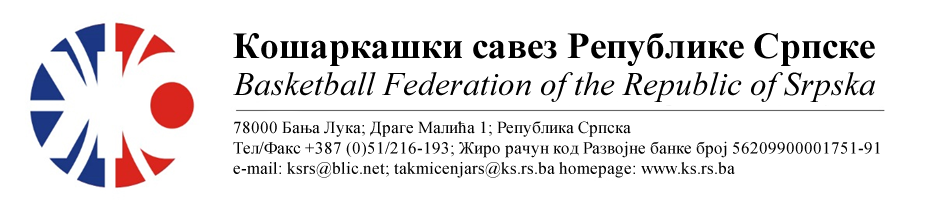 ПРВЕНСТВО РС ЗА МЛАЂЕ КАТЕГОРИЈЕТакмичарска сезона 2022/2023ЈУНИОРКЕФинални турнирОДЛУКЕ :Одигране утакмице региструју се постигнутим резултатом.Утакмице ЖКК Орлови – ЖКК Леотар 03 и ЖКК Леотар 03 – КК Млади Крајишник, се региструју службеним резултатом 20:00 за противничке екипе, због одустајања ЖКК Леотар 03Кажњава се ЖКК Леотар 03 са........................................................450 КМ-због одустајања од такмичења(Тачка 11.2.4.20 Пропозиција, веза Тачка 11.4)Кажњава се КК Лавови са..................................................................30 КМ-због досуђене ТГ тренеру Ближњаковић А.(Тачка 11.2.4.2 Пропозиција, веза Тачка 11.4)Кажњава се КК Млади Крајишник са................................................30 КМ-због необезбјеђења статистике(Тачка 11.2.1.20 Пропозиција, веза Тачка 11.4)- половина предвиђене казнеКажњава се ЖКК Орлови са..............................................................30 КМ-због необезбјеђења статистике(Тачка 11.2.1.20 Пропозиција, веза Тачка 11.4)- половина предвиђене казнеОСТАЛА САОПШТЕЊА :Изречене новчане казне уплатити одмах, а најкасније у року од 5 (пет) дана од правоснажности одлука (Тачка 11.5. Пропозиција такмичења).Првак Републике Српске у конкуренцији јуниорки за такмичарску сезону 2022/23 је екипа КК ЛАВОВИ.ПЛАСМАН ОСТАЛИХ ЕКИПА:2. ЖКК ОРЛОВИ 3. КК МЛАДИ КРАЈИШНИК 4. ЖКК ЛЕОТАР 03 ЧЕСТИТАМ КК ЛАВОВИ ОСВАЈАЊЕ НАСЛОВА ПРВАКА РЕПУБЛИКЕ СРПСКЕ.Комесар турнира:                                                                                   Комесар за такмичењеСиниша Јаковљевић 							     Миодраг Ивановић, с.р.Бројутакмице:
1.ЖKK ОРЛОВИЖКК ЛЕОТАР 03ЖКК ЛЕОТАР 032000Бројутакмице:
1.Резултат по четвртинама:()()()()Делегат: Делегат: Делегат: Делегат: Делегат: Судије: Судије: Судије: Судије: Судије: ПРИМЈЕДБЕ:ЖКК Леотар 03 одустао од учешћа на финалном турнитуПРИМЈЕДБЕ:ЖКК Леотар 03 одустао од учешћа на финалном турнитуПРИМЈЕДБЕ:ЖКК Леотар 03 одустао од учешћа на финалном турнитуПРИМЈЕДБЕ:ЖКК Леотар 03 одустао од учешћа на финалном турнитуПРИМЈЕДБЕ:ЖКК Леотар 03 одустао од учешћа на финалном турнитуБројутакмице:
2.КК ЛАВОВИКК МЛАДИ КРАЈИШНИК 757548Бројутакмице:
2.Резултат по четвртинама:(18:07, 19:12, 19:13, 19:16)(18:07, 19:12, 19:13, 19:16)(18:07, 19:12, 19:13, 19:16)(18:07, 19:12, 19:13, 19:16)Делегат: Јаковљевић С.Делегат: Јаковљевић С.Делегат: Јаковљевић С.Делегат: Јаковљевић С.Делегат: Јаковљевић С.Судије: Скендерија Д., Ваван С, Симић В,Судије: Скендерија Д., Ваван С, Симић В,Судије: Скендерија Д., Ваван С, Симић В,Судије: Скендерија Д., Ваван С, Симић В,Судије: Скендерија Д., Ваван С, Симић В,ПРИМЈЕДБЕ:Без примједби.ПРИМЈЕДБЕ:Без примједби.ПРИМЈЕДБЕ:Без примједби.ПРИМЈЕДБЕ:Без примједби.ПРИМЈЕДБЕ:Без примједби.Бројутакмице:
3.За 3.мјестоЖКК ЛЕОТАР 03КК МЛАДИ КРАЈИШНИККК МЛАДИ КРАЈИШНИК0020Бројутакмице:
3.За 3.мјестоРезултат по четвртинама:()()()()Делегат: Делегат: Делегат: Делегат: Делегат: Судије: Судије: Судије: Судије: Судије: ПРИМЈЕДБЕ:ЖКК Леотар 03 одустао од учешћа на финалном турнируПРИМЈЕДБЕ:ЖКК Леотар 03 одустао од учешћа на финалном турнируПРИМЈЕДБЕ:ЖКК Леотар 03 одустао од учешћа на финалном турнируПРИМЈЕДБЕ:ЖКК Леотар 03 одустао од учешћа на финалном турнируПРИМЈЕДБЕ:ЖКК Леотар 03 одустао од учешћа на финалном турнируБројутакмице:
4.Финале ЖKK ОРЛОВИ КК ЛАВОВИ636367Бројутакмице:
4.Финале Резултат по четвртинама:(22:10, 05:20, 16:12, 20:25)(22:10, 05:20, 16:12, 20:25)(22:10, 05:20, 16:12, 20:25)(22:10, 05:20, 16:12, 20:25)Делегат: Јаковљевић С.Делегат: Јаковљевић С.Делегат: Јаковљевић С.Делегат: Јаковљевић С.Делегат: Јаковљевић С.Судије: Скендерија Д., Вранковић Б., Симић В.Судије: Скендерија Д., Вранковић Б., Симић В.Судије: Скендерија Д., Вранковић Б., Симић В.Судије: Скендерија Д., Вранковић Б., Симић В.Судије: Скендерија Д., Вранковић Б., Симић В.ПРИМЈЕДБЕ:Организатор није обезбиједио вођење статистике.Досуђена ТГ тренеру екипе Б Ближњаковић А.због приговораОстало без примједби.ПРИМЈЕДБЕ:Организатор није обезбиједио вођење статистике.Досуђена ТГ тренеру екипе Б Ближњаковић А.због приговораОстало без примједби.ПРИМЈЕДБЕ:Организатор није обезбиједио вођење статистике.Досуђена ТГ тренеру екипе Б Ближњаковић А.због приговораОстало без примједби.ПРИМЈЕДБЕ:Организатор није обезбиједио вођење статистике.Досуђена ТГ тренеру екипе Б Ближњаковић А.због приговораОстало без примједби.ПРИМЈЕДБЕ:Организатор није обезбиједио вођење статистике.Досуђена ТГ тренеру екипе Б Ближњаковић А.због приговораОстало без примједби.